Jedinice mere za zapreminu ( obrada )       18 .05.2020.Ova lekcija se nalazi na 116.strani u udžbeniku . Potrebno je  da se ovaj tekst sa prezentacije prepiše u sveske i nauči.Danas nema domaćeg zadatka .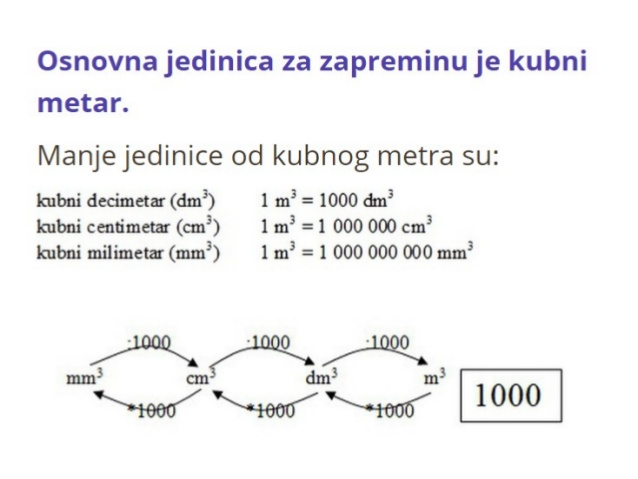 